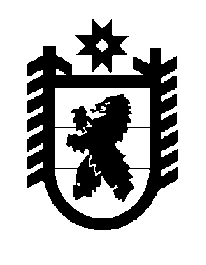 Российская Федерация Республика Карелия    ПРАВИТЕЛЬСТВО РЕСПУБЛИКИ КАРЕЛИЯПОСТАНОВЛЕНИЕот  23 апреля 2015 года № 129-Пг. Петрозаводск О внесении изменений в постановление Правительства Республики Карелия от 20 января 2015 года № 7-ППравительство Республики Карелия п о с т а н о в л я е т:1. Внести в государственную программу Республики Карелия «Развитие агропромышленного комплекса и охотничьего хозяйства Республики Карелия» на 2013-2020 годы, утвержденную постановлением Правительства Республики Карелия от 20 января 2015 года № 7-П (Официальный интернет-портал правовой информации (www.pravo.gov.ru), 21 января 2015 года, № 1000201501210002), изменения согласно прило-жению.2. Действие настоящего постановления распространяется на правоотношения, возникшие с 1 января 2015 года.           Глава Республики  Карелия                       			      	        А.П. ХудилайненПриложение к постановлениюПравительства Республики Карелияот  23 апреля 2015 года № 129-П          ИЗМЕНЕНИЯ,которые вносятся в государственную программу Республики Карелия «Развитие агропромышленного комплекса и охотничьего хозяйства Республики Карелия» на 2013-2020 годы 1. Графу вторую позиции «Финансовое обеспечение государственной программы с указанием источников» паспорта государственной программы Республики Карелия «Развитие агропромышленного комплекса и охотничьего хозяйства Республики Карелия» на 2013-2020 годы (далее – государственная программа) изложить в следующей редакции:«объем бюджетных ассигнований на реализацию государственной программы за счет средств бюджета Республики Карелия составляет 3447950,50 тыс. рублей 
(в текущих ценах), в том числе по годам:2013 г. – 399150,79  тыс. рублей2014 г. – 347877,51  тыс. рублей2015 г. – 363460,40  тыс. рублей2016 г. – 332449,30  тыс. рублей2017 г. – 286521,90  тыс. рублей2018 г. – 561265,00  тыс. рублей2019 г. – 560746,50  тыс. рублей2020 г. – 596479,10  тыс. рублей; из них на реализацию: подпрограммы 1  «Развитие подотрасли животноводства и переработки продукции животноводства» – 1967203,83 тыс. рублей, в том числе по годам:2013 г. – 263804,73  тыс. рублей2014 г. – 207800,90  тыс. рублей2015 г. – 231632,00  тыс. рублей2016 г. – 205737,00  тыс. рублей2017 г. – 172223,20  тыс. рублей2018 г. – 276824,00  тыс. рублей2019 г. – 295684,00  тыс. рублей2020 г. – 313498,00  тыс. рублей; подпрограммы 2  «Развитие подотрасли растениеводства и переработки продукции растениеводства» – 161506,68 тыс. рублей, в том числе по годам:2013 г. – 10546,48  тыс. рублей2014 г. – 12430,20  тыс. рублей2015 г. – 16800,00  тыс. рублей2016 г. – 17000,00  тыс. рублей2017 г. – 16000,00  тыс. рублей2018 г. – 25730,00  тыс. рублей2019 г. – 26660,00  тыс. рублей2020 г. – 36340,00  тыс. рублей;подпрограммы 3  «Поддержка малых форм хозяйствования» – 82796,57 тыс. рублей, в том числе по годам:2013 г. –   5789,67  тыс. рублей2014 г. –   3974,90  тыс. рублей2015 г. –   8239,00  тыс. рублей2016 г. –   7989,00  тыс. рублей2017 г. –   7916,00  тыс. рублей2018 г. – 15296,00  тыс. рублей2019 г. – 15296,00  тыс. рублей2020 г. – 18296,00  тыс. рублей;подпрограммы 4  «Устойчивое развитие сельских территорий» – 347094,48 тыс. рублей, в том числе по годам:2013 г. –    26709,88  тыс. рублей2014 г. –    10637,60  тыс. рублей2015 г. –    14200,00  тыс. рублей2016 г. –    11200,00  тыс. рублей2017 г. –    11200,00  тыс. рублей2018 г. –  116725,00  тыс. рублей2019 г. –    79629,00  тыс. рублей2020 г. –    76793,00  тыс. рублей; подпрограммы 5 «Развитие ветеринарии, обеспечение эпизоотического благополучия на территории Республики Карелия» – 590295,51 тыс. рублей, в том числе по годам:2013 г. – 72872,60  тыс. рублей2014 г. – 75797,91  тыс. рублей2015 г. – 66719,40  тыс. рублей2016 г. – 64583,30  тыс. рублей2017 г. – 56302,70  тыс. рублей2018 г. – 79790,00  тыс. рублей2019 г. – 84577,50  тыс. рублей2020 г. – 89652,10  тыс. рублей;подпрограммы 6  «Развитие мелиорации земель сельскохозяйственного назначения, повышение плодородия почв» – 171847,43 тыс. рублей, в том числе по годам:2013 г. – 10142,93  тыс. рублей2014 г. – 17014,50  тыс. рублей2015 г. – 16870,00  тыс. рублей2016 г. – 16940,00  тыс. рублей2017 г. – 13880,00  тыс. рублей2018 г. – 27000,00  тыс. рублей2019 г. – 35000,00  тыс. рублей2020 г. – 35000,00  тыс. рублей;подпрограммы 7  «Развитие рыбного хозяйства» – 113321,70 тыс. рублей, 
в том числе по годам:2013 г. –   6175,30  тыс. рублей2014 г. – 13346,40  тыс. рублей2015 г. –   8600,00  тыс. рублей2016 г. –   8600,00  тыс. рублей2017 г. –   8600,00  тыс. рублей2018 г. – 19000,00  тыс. рублей2019 г. – 23000,00  тыс. рублей2020 г. – 26000,00  тыс. рублей; подпрограммы 8  «Развитие охотничьего хозяйства» – 13884,30 тыс. рублей, 
в том числе по годам:2013 г. –  3109,20  тыс. рублей2014 г. –  6875,10  тыс. рублей2015 г. –  400,00  тыс. рублей2016 г. –  400,00  тыс. рублей2017 г. –  400,00  тыс. рублей2018 г. –  900,00  тыс. рублей2019 г. –  900,00  тыс. рублей2020 г. –  900,00  тыс. рублей.Прогнозная оценка бюджетных ассигнований из средств федерального бюджета составляет 1528421,45 тыс. рублей, в том числе по годам:2013 г. – 213464,45  тыс. рублей2014 г. – 210944,70  тыс. рублей2015 г. – 67457,40  тыс. рублей2016 г. – 63663,60  тыс. рублей2017 г. – 80707,20  тыс. рублей2018 г. – 323645,70  тыс. рублей2019 г. – 288852,70  тыс. рублей2020 г. – 279685,70  тыс. рублей.Прогнозная оценка бюджетных ассигнований из  бюджетов муниципальных образований в Республике Карелия составляет 9343,00 тыс. рублей, в том числе по годам:2013 г. –  0,00 тыс. рублей2014 г. –  0,00  тыс. рублей2015 г. –  0,00  тыс. рублей2016 г. –  0,00  тыс. рублей2017 г. –  0,00  тыс. рублей2018 г. –  3408,00  тыс. рублей2019 г. –  2944,00  тыс. рублей2020 г. –  2991,00  тыс. рублей.Прогнозная оценка расходов за счет внебюджетных источников составляет 220030,00 тыс. рублей, в том числе по годам:2013 г. – 0,00 тыс. рублей2014 г. – 25790,00  тыс. рублей2015 г. – 31480,00  тыс. рублей2016 г. – 31360,00  тыс. рублей2017 г. – 28820,00  тыс. рублей2018 г. – 35240,00  тыс. рублей2019 г. – 37110,00  тыс. рублей2020 г. – 30230,00  тыс. рублей».2. В разделе 5 государственной программы:в абзаце шестом подраздела «Подпрограмма 1 «Развитие подотрасли животноводства и переработки продукции животноводства» цифры «1998690,03» 
и «723739,90» заменить соответственно цифрами «1967203,83» и «583195,96»;в абзаце четвертом подраздела «Подпрограмма 2 «Развитие подотрасли растениеводства и переработки продукции растениеводства» цифры «139432,58» 
и «255091,10» заменить соответственно цифрами «161506,68» и «240335,90»;в абзаце четвертом подраздела «Подпрограмма 3 «Поддержка малых форм хозяйствования» цифры «84070,67» и «39418,49» заменить соответственно цифрами «82796,57» и «24199,95»;в абзаце восьмом подраздела «Подпрограмма 4 «Устойчивое развитие сельских территорий» цифры «519426,78», «369912,00» и «21079,00» заменить соответственно цифрами «347094,48», «433458,00» и «9343,00»;в абзаце седьмом подраздела «Подпрограмма 5 «Развитие ветеринарии, обеспечение эпизоотического благополучия на территории Республики Карелия» цифры «619033,10» заменить цифрами «590295,51»;абзац седьмой подраздела «Подпрограмма 6 «Развитие мелиорации земель сельскохозяйственного назначения, повышение плодородия почв» изложить в следующей редакции:«Финансовое обеспечение подпрограммы за счет средств бюджета Республики Карелия составляет 171847,43 тыс. рублей. Прогнозная оценка бюджетных ассигнований за счет средств федерального бюджета составляет 10808,00 тыс. рублей. Прогнозная оценка расходов за счет внебюджетных источников составляет 220030,00 тыс. рублей.»;в абзаце шестом подраздела «Подпрограмма 7 «Развитие рыбного хозяйства» цифры «103630,70» и «151876,20» заменить соответственно цифрами «113321,70» и «120917,04»;в абзаце шестом подраздела «Подпрограмма 8 «Развитие охотничьего хозяйства» цифры «14152,00» и «118813,10» заменить соответственно цифрами «13884,30» и «115506,60».3. В разделе 10 государственной программы:в абзаце первом:цифры «3631086,09», «2740623,99», «16827,00», «70763,00», «111696,00», «67371,00», «4772,00», «619033,10» заменить соответственно цифрами «3447950,50», «2753257,99», «7212,00», «30326,00», «59809,00»,  «5025,00», «2025,00», «590295,51»;в абзаце втором:цифры «1668450,79» и «21079,00» заменить соответственно цифрами «1528421,45» и «9343,00»;дополнить предложением следующего содержания:«Прогнозная оценка расходов за счет внебюджетных источников составляет 220030,00 тыс. рублей.».	4. Абзац двадцать девятый раздела 12 государственной программы после слова «высокому» дополнить словами «и удовлетворительному». 5. В подпрограмме 1 «Развитие подотрасли животноводства и переработки продукции животноводства»: а) графу вторую позиции «Финансовое обеспечение подпрограммы» паспорта подпрограммы изложить в следующей редакции:«объем бюджетных ассигнований на реализацию подпрограммы за счет средств бюджета Республики Карелия составляет 1967203,83 тыс. рублей 
(в текущих ценах), в том числе по годам:2013 г. – 263804,73 тыс. рублей2014 г. – 207800,90 тыс. рублей2015 г. – 231632,00 тыс. рублей2016 г. – 205737,00 тыс. рублей2017 г. – 172223,20 тыс. рублей2018 г. – 276824,00 тыс. рублей2019 г. – 295684,00 тыс. рублей2020 г. – 313498,00 тыс. рублей.Прогнозная оценка бюджетных ассигнований за счет средств федерального бюджета составляет  583195,96 тыс. рублей»;б) подраздел «Мероприятие 8 «Содействие ускорению технического обновления и модернизации производства» раздела 3 изложить в следующей редакции:«Мероприятие 8 «Содействие ускорению технического обновления и модернизации производства»Реализация мероприятия направлена на усиление стимулов для использования организациями агропромышленного комплекса современных достижений в технике и технологиях, расширения масштабов инновационной активности, способствующих ведению конкурентоспособного бизнеса.В рамках осуществления мероприятия предполагается:стимулирование сельскохозяйственных товаропроизводителей (за исключением граждан, ведущих личное подсобное хозяйство), применяющих современные достижения в технике и технологиях, осуществляющих реализацию инвестиционных проектов;предоставление на конкурсной основе субсидий организациям, осуществляющим разработку, координацию и сопровождение инвестиционных проектов;развитие биотехнологий.Стимулирование сельскохозяйственных товаропроизводителей (за исключением граждан, ведущих личное подсобное хозяйство) предполагает предоставление за счет средств бюджета Республики Карелия субсидий на возмещение части затрат по приобретению техники, машин, оборудования, племенных животных, разработке проектно-сметной документации, реализации перспективных инвестиционных проектов в сфере сельского и рыбного хозяйства.Порядок и условия предоставления субсидий ежегодно устанавливаются Правительством Республики Карелия на очередной финансовый год.Порядок проведения конкурсного отбора организаций, осуществляющих разработку, координацию и сопровождение инвестиционных проектов, определяется Министерством.Развитие биотехнологий предусматривает внедрение энергосберегающих технологий в сельскохозяйственное производство. Использование биотехнологий в сельском хозяйстве ориентировано на стабильное развитие сельскохозяйственного производства, получение высококачественных, экологически чистых продуктов питания, переработку отходов сельскохозяйственного производства, восстановление плодородия почв.Наиболее приоритетными являются следующие ключевые направления:биотехнологии в растениеводстве (диагностические наборы для выявления возбудителей заболеваний растений);биотехнологии в животноводстве и кормопроизводстве (биодобавки для улучшения качества кормов – аминокислоты, кормовой белок, ферменты, витамины, пробиотики);биотехнологии в пищевой и перерабатывающей промышленности (крахмалы и глюкозно-фруктозные сиропы, ферменты и микроорганизмы для молочных, масложировых, мясоперерабатывающих производств, органические кислоты – лимонная, молочная, уксусная и другие, продукты глубокой переработки пищевого сырья);биотехнологии и биоэнергетика (биотопливо).Государственная поддержка будет осуществляться посредством предоставления субсидий из средств федерального бюджета и бюджета Республики Карелия на возмещение части затрат на уплату процентов по инвестиционным кредитам, полученным в российских кредитных организациях и сельскохозяйственных кредитных потребительских кооперативах на строительство, реконструкцию и модернизацию биоэнергетических установок, объектов по производству биотехнологической продукции.Порядок и условия предоставления субсидий устанавливаются Правительством Российской Федерации и Правительством Республики Карелия.»;в) в абзаце первом раздела 8 цифры «1998690,03» заменить  цифрами «1967203,83».6. В подпрограмме 2  «Развитие подотрасли растениеводства и переработки продукции растениеводства»: а) графу вторую позиции «Финансовое обеспечение подпрограммы» паспорта подпрограммы изложить в следующей редакции:«объем бюджетных ассигнований на реализацию подпрограммы за счет средств бюджета Республики Карелия составляет 161506,68 тыс. рублей (в текущих ценах), в том числе по годам:2013 г. – 10546,48 тыс. рублей2014 г. – 12430,00 тыс. рублей2015 г. – 16800,00 тыс. рублей2016 г. – 17000,00 тыс. рублей2017 г. – 16000,00 тыс. рублей2018 г. – 25730,00 тыс. рублей2019 г. – 26660,00 тыс. рублей2020 г. – 36340,00 тыс. рублей.Прогнозная оценка бюджетных ассигнований за счет средств федерального бюджета составляет  240335,90 тыс. рублей»;б) в абзаце первом раздела 8 цифры «139432,58» заменить  цифрами «161506,68».7. В подпрограмме 3 «Поддержка малых форм хозяйствования»:а) графу вторую позиции «Финансовое обеспечение подпрограммы» паспорта подпрограммы изложить в следующей редакции:«объем бюджетных ассигнований на реализацию подпрограммы за счет средств бюджета Республики Карелия составляет 82796,57 тыс. рублей (в текущих ценах), в том числе по годам:2013 г. –  5789,67 тыс. рублей2014 г. –  3974,90 тыс. рублей2015 г. –  8239,00 тыс. рублей2016 г. –  7989,00 тыс. рублей2017 г. –  7916,00 тыс. рублей2018 г. – 15296,00 тыс. рублей2019 г. – 15296,00 тыс. рублей2020 г. – 18296,00 тыс. рублей.Прогнозная оценка бюджетных ассигнований за счет средств федерального бюджета составляет  24199,95 тыс. рублей»;б) в абзаце первом раздела 8 цифры «84070,67» заменить цифрами «82796,57».8. В подпрограмме 4 «Устойчивое развитие сельских территорий»:а) графу вторую позиции «Финансовое обеспечение подпрограммы» паспорта подпрограммы изложить в следующей редакции:«объем бюджетных ассигнований на реализацию подпрограммы за счет средств бюджета Республики Карелия составляет 347094,48 тыс. рублей (в текущих ценах), в том числе Министерство сельского, рыбного и охотничьего хозяйства Республики Карелия – 242697,48  тыс. рублей, Министерство здравоохранения и социального развития Республики Карелия  – 7212,00 тыс. рублей, Министерство образования Республики Карелия – 30326,00 тыс. рублей, Министерство культуры Республики Карелия – 59809,00 тыс. рублей, Министерство строительства, жилищно-коммунального хозяйства и энергетики Республики Карелия – 5025,00 тыс. рублей, Министерство по делам молодежи, физической культуре и спорту Республики Карелия – 2025,00 тыс. рублей, в том числе по годам:Министерство сельского, рыбного и охотничьего хозяйства Республики Карелия по годам:Министерство здравоохранения и социального развития Республики Карелия по годам:Министерство образования Республики Карелия по годам:Министерство культуры Республики Карелия по годам:Министерство строительства, жилищно-коммунального хозяйства и энергетики Республики Карелия по годам:Министерство по делам молодежи, физической культуре и спорту Республики Карелия по годам:Прогнозная оценка бюджетных ассигнований за счет средств федерального бюджета составляет 433458,00 тыс. рублей.Прогнозная оценка бюджетных ассигнований за счет средств бюджетов муниципальных образований в Республике Карелия составляет 9343,00 тыс. рублей»;б) подраздел «Мероприятие 6 «Поддержка профессиональных кадров» раздела 3 изложить в следующей редакции:«Мероприятие 6 «Поддержка профессиональных кадров»Реализация мероприятия направлена на привлечение и закрепление в организациях агропромышленного комплекса Республики Карелия профессиональных кадров.В рамках мероприятия планируется предоставление мер государственной поддержки организациям агропромышленного комплекса Республики Карелия, принявшим на работу специалистов, имеющих высшее образование и среднее профессиональное образование, заключивших трудовой договор на неопределенный срок или срочный трудовой договор на срок не менее 5 лет.Государственная поддержка будет осуществляться посредством предоставления субсидий из бюджета Республики Карелия на возмещение части затрат по единовременной денежной выплате специалистам при заключении указанного договора и по единовременной выплате, предоставляемой специалисту по истечении 6 месяцев второго года работы.Порядок и условия предоставления субсидий ежегодно устанавливаются Правительством Республики Карелия на очередной финансовый год.»;в) в абзаце первом раздела 8 цифры «519426,78» заменить цифрами «347094,48».9. В подпрограмме 5 «Развитие ветеринарии, обеспечение эпизоотического благополучия на территории Республики Карелия»:а) графу вторую позиции «Финансовое обеспечение подпрограммы» паспорта подпрограммы изложить в следующей редакции:«объем бюджетных ассигнований на реализацию подпрограммы за счет средств бюджета Республики Карелия составляет 590295,51 тыс. рублей (в текущих ценах), в том числе по годам:2013 г. – 72872,60 тыс. рублей2014 г. – 75797,91 тыс. рублей2015 г. – 66719,40 тыс. рублей2016 г. – 64583,30 тыс. рублей2017 г. – 56302,70 тыс. рублей2018 г. – 79790,00 тыс. рублей2019 г. – 84577,50 тыс. рублей2020 г. – 89652,10 тыс. рублей»;б) в абзаце первом раздела 8 цифры «619033,10» заменить цифрами «590295,51».10. В подпрограмме 6 «Развитие мелиорации земель сельскохозяйственного назначения, повышение плодородия почв»:а) графу вторую позиции «Финансовое обеспечение подпрограммы» паспорта подпрограммы изложить в следующей редакции:«объем бюджетных ассигнований на реализацию подпрограммы за счет средств бюджета Республики Карелия составляет 171847,43 тыс. рублей (в текущих ценах), в том числе по годам:2013 г. – 10142,93 тыс. рублей2014 г. – 17014,50 тыс. рублей2015 г. – 16870,00 тыс. рублей2016 г. – 16940,00 тыс. рублей2017 г. – 13880,00 тыс. рублей2018 г. – 27000,00 тыс. рублей2019 г. – 35000,00 тыс. рублей2020 г. – 35000,00 тыс. рублей.Прогнозная оценка бюджетных ассигнований за счет средств федерального бюджета составляет  10808,00 тыс. рублей.Прогнозная оценка расходов за счет внебюджетных источников составляет 220030,00 тыс. рублей»;б) в разделе 3:подраздел «Мероприятие 1 «Развитие мелиоративных систем, относящихся к собственности Республики Карелия, муниципальной собственности и собственности сельскохозяйственных товаропроизводителей» дополнить абзацем следующего содержания:«Перечень объектов строительства, реконструкции и технического перевооружения гидромелиоративных систем общего и индивидуального пользования ежегодно утверждается нормативным правовым актом Министерства.»; подраздел «Мероприятие 4 «Проведение культуртехнических мероприятий на землях сельскохозяйственного назначения» дополнить абзацем следующего содержания: «Перечень объектов, на которых осуществляются культуртехнические мероприятия, ежегодно утверждается нормативным правовым актом Министерства.»;в) раздел 7 изложить в следующей редакции:«7. Информация об участии государственных корпораций, акционерных обществ с государственным участием, общественных, научных и иных организаций, а также государственных внебюджетных фондов в реализации подпрограммыВ реализации подпрограммы планируется участие акционерных обществ с государственным участием и иных юридических лиц.»;г) в абзаце первом раздела 8 цифры «152650,23» заменить цифрами «171847,43».11. В подпрограмме 7 «Развитие рыбного хозяйства»:а) графу вторую позиции «Финансовое обеспечение подпрограммы» паспорта подпрограммы изложить в следующей редакции:«объем бюджетных ассигнований на реализацию подпрограммы за счет средств бюджета Республики Карелия составляет 113321,70 тыс. рублей (в текущих ценах), в том числе по годам:2013 г. –  6175,30 тыс. рублей2014 г. – 13346,40 тыс. рублей2015 г. –  8600,00 тыс. рублей2016 г. –  8600,00 тыс. рублей2017 г. –  8600,00 тыс. рублей2018 г. – 19000,00 тыс. рублей2019 г. – 23000,00 тыс. рублей2020 г. – 26000,00 тыс. рублей.Прогнозная оценка бюджетных ассигнований за счет средств федерального бюджета составляет  120917,04 тыс. рублей»;б) в абзаце первом раздела 8 цифры «103630,70» заменить цифрами «113321,70». 12. В подпрограмме 8 «Развитие охотничьего хозяйства»:а) графу вторую позиции «Финансовое обеспечение подпрограммы» паспорта подпрограммы изложить в следующей редакции:«объем бюджетных ассигнований на реализацию подпрограммы за счет средств бюджета Республики Карелия составляет 13884,30 тыс. рублей (в текущих ценах), в том числе по годам:2013 г. –  3109,20 тыс. рублей2014 г. –  6875,10 тыс. рублей2015 г. –    400,00 тыс. рублей2016 г. –    400,00 тыс. рублей2017 г. –    400,00 тыс. рублей2018 г. –    900,00 тыс. рублей2019 г. –    900,00 тыс. рублей2020 г. –    900,00 тыс. рублей.Прогнозная оценка бюджетных ассигнований за счет средств федерального бюджета составляет  115506,60 тыс. рублей»;б) в разделе 3:подраздел «Мероприятие 1 «Повышение продуктивности охотничьих угодий» изложить в следующей редакции:«Мероприятие 1 «Повышение продуктивности охотничьих угодий» Реализация мероприятия направлена на охрану охотничьих ресурсов и объектов животного мира, их воспроизводство, на обеспечение роста численности ряда видов животных.В рамках осуществления мероприятия предусматривается:проведение комплекса биотехнических мероприятий на территории общедоступных охотничьих угодий (включая посев кормовых полей и выкладку соли-лизунца в солонцы для минеральной подкормки животных);изготовление и установка информационных аншлагов;информирование населения о необходимости сохранения редких видов животных;предоставление вознаграждения охотникам за добычу волка;проведение полного учета добытой продукции охоты;проведение противоэпизоотических мероприятий, в том числе регулирование численности, вакцинация охотничьих ресурсов, мониторинг распространения заболеваний среди объектов животного мира.Мероприятие финансируется за счет средств субвенций из федерального бюджета бюджету Республики Карелия на осуществление переданных органом государственной власти субъектов Российской Федерации полномочий Российской Федерации в области охраны и использования объектов животного мира 
(за исключением охотничьих ресурсов и водных биологических ресурсов), в области охраны и использования охотничьих ресурсов (за исключением полномочий Российской Федерации по федеральному государственному охотничьему надзору, выдаче разрешений на добычу охотничьих ресурсов и заключению охотхозяйственных соглашений).Вознаграждение охотникам за добычу волка предоставляется за счет средств бюджета Республики Карелия, порядок выплаты вознаграждения устанавливается Правительством Республики Карелия.»;в подразделе «Мероприятие 2 «Регулирование охотхозяйственной деятельности в Республике Карелия»:абзац седьмой изложить в следующей редакции: «осуществление государственного мониторинга численности охотничьих ресурсов, объектов животного мира и среды их обитания;»;абзац тринадцатый изложить в следующей редакции: «Мероприятие финансируется за счет субвенций из федерального бюджета бюджету Республики Карелия на осуществление переданных органом государственной власти субъектов Российской Федерации полномочий Российской Федерации в области охраны и использования объектов животного мира (за исключением охотничьих ресурсов и водных биологических ресурсов), в области охраны и использования охотничьих ресурсов (за исключением полномочий Российской Федерации по федеральному государственному охотничьему надзору, выдаче разрешений на добычу охотничьих ресурсов и заключению охотхозяйственных соглашений), в области охраны и использования охотничьих ресурсов по федеральному государственному охотничьему надзору, выдаче разрешений на добычу охотничьих ресурсов и заключению охотхозяйственных соглашений, за счет средств бюджета Республики Карелия, в том числе расходов на содержание Министерства.»;абзац шестой подраздела «Мероприятие 3 «Осуществление федерального государственного охотничьего надзора на территории Республики Карелия» изложить в следующей редакции: «Мероприятие финансируется за счет субвенций из федерального бюджета бюджету Республики Карелия на осуществление переданных полномочий Российской Федерации в области охраны и использования охотничьих ресурсов по федеральному государственному охотничьему надзору, выдаче разрешений на добычу охотничьих ресурсов и  заключению охотхозяйственных соглашений, за счет средств бюджета Республики Карелия, предусмотренных на финансирование расходов по содержанию Министерства.»;в) в абзаце первом раздела 8 цифры «14152,00» заменить цифрами «13884,30».13. Приложение 3 к государственной программе изложить в следующей редакции: «Приложение 3 к государственной программеПеречень бюджетных инвестиций в объекты государственной и муниципальной собственности14. Приложения 5 и 6 к государственной программе изложить в следующей редакции:«Приложение 5 к государственной программеФинансовое обеспечение реализации государственной программы за счет средств бюджета Республики Карелия _________________________1С учетом расходов, которые раннее осуществлялись в рамках подпрограммы «Развитие пищевой и перерабатывающей промышленности».2Расходы осуществлялись в рамках подпрограммы «Техническая и технологическая модернизация агропромышленного комплекса».3Расходы осуществлялись в рамках подпрограммы «Кадровое обеспечение агропромышленного комплекса». 4Расходы осуществлялись в рамках подпрограммы «Развитие подотрасли животноводства». Приложение 6 к государственной программеФинансовое обеспечение и прогнозная (справочная) оценка расходов бюджета Республики Карелия (с учетом средств федерального бюджета), бюджетов государственных внебюджетных фондов, бюджетов муниципальных образований и юридических лиц на реализацию целей государственной программы 15. Приложение 8 к государственной программе изложить в следующей редакции:«Приложение 8 к государственной программеПрогноз сводных показателей государственных заданий на оказание государственных услуггосударственными учреждениями Республики Карелия по государственной программе ______________2013 г.     – 26709,88тыс. рублей2014 г.    – 10637,60тыс. рублей2015 г.   –  14200,00тыс. рублей2016 г.    – 11200,00тыс. рублей2017 г.    – 11200,00тыс. рублей2018 г. – 116725,00тыс. рублей2019 г.   – 79629,00тыс. рублей2020 г.   – 76793,00тыс. рублей.2013 г.– 26709,88тыс. рублей2014 г.– 10637,60тыс. рублей2015 г.– 14200,00тыс. рублей2016 г.– 11200,00тыс. рублей2017 г.– 11200,00тыс. рублей2018 г.– 74250,00тыс. рублей2019 г.– 46250,00тыс. рублей2020 г.– 48250,00тыс. рублей. 2013 г.– 0,00тыс. рублейтыс. рублей2014 г.– 0,00тыс. рублейтыс. рублей2015 г.– 0,00тыс. рублейтыс. рублей2016 г.– 0,00тыс. рублейтыс. рублей2017 г.– 0,00тыс. рублейтыс. рублей2018 г.– 7212,00– 7212,00тыс. рублей2019 г.– 0,00тыс. рублейтыс. рублей2020 г.– 0,00тыс. рублей.тыс. рублей.2013 г. – 0,00тыс. рублейтыс. рублей2014 г. – 0,00тыс. рублейтыс. рублей2015 г. – 0,00тыс. рублейтыс. рублей2016 г. – 0,00тыс. рублейтыс. рублей2017 г. – 0,00тыс. рублейтыс. рублей2018 г. – 0,00тыс. рублейтыс. рублей2019 г. – 19090,00 – 19090,00тыс. рублей2020 г. – 11236,00 – 11236,00тыс. рублей.2013 г.– 0,00тыс. рублейтыс. рублей2014 г.– 0,00тыс. рублейтыс. рублей2015 г.– 0,00тыс. рублейтыс. рублей2016 г.– 0,00тыс. рублейтыс. рублей2017 г.– 0,00тыс. рублейтыс. рублей2018 г.– 35263,00– 35263,00тыс. рублей2019 г.– 14289,00– 14289,00тыс. рублей2020 г.– 10257,00– 10257,00тыс. рублей.2013 г.– 0,00тыс. рублейтыс. рублей2014 г.– 0,00тыс. рублейтыс. рублей2015 г.– 0,00тыс. рублейтыс. рублей2016 г.– 0,00тыс. рублейтыс. рублей2017 г.– 0,00тыс. рублейтыс. рублей2018 г.– 0,00тыс. рублейтыс. рублей2019 г.– 0,00тыс. рублейтыс. рублей2020 г.– 5025,00– 5025,00тыс. рублей.2013 г.– 0,00тыс. рублейтыс. рублей2014 г.– 0,00тыс. рублейтыс. рублей2015 г.– 0,00тыс. рублейтыс. рублей2016 г.– 0,00тыс. рублейтыс. рублей2017 г.– 0,00тыс. рублейтыс. рублей2018 г.– 0,00тыс. рублейтыс. рублей2019 г.– 0,00тыс. рублейтыс. рублей2020 г.– 2025,00– 2025,00тыс. рублей.№ п/пНаименование объектаВид собствен-ностиМестонахож-дение объектаСметная стоимость (остаточная сметная стоимость по перехо-дящим объектам) в ценах очередного года, тыс. рублейОбъем финансирования, тыс. рублейОбъем финансирования, тыс. рублейОбъем финансирования, тыс. рублейОбъем финансирования, тыс. рублейОбъем финансирования, тыс. рублейОбъем финансирования, тыс. рублейОбъем финансирования, тыс. рублейОбъем финансирования, тыс. рублейОбъем финансирования, тыс. рублей№ п/пНаименование объектаВид собствен-ностиМестонахож-дение объектаСметная стоимость (остаточная сметная стоимость по перехо-дящим объектам) в ценах очередного года, тыс. рублей2012 год2013 год2014 год2015 год 2016 год2017 год2018 год2019 год2020 год1234567891011121314Подпрограмма 4 «Устойчивое развитие сельских территорий»Подпрограмма 4 «Устойчивое развитие сельских территорий»Подпрограмма 4 «Устойчивое развитие сельских территорий»Подпрограмма 4 «Устойчивое развитие сельских территорий»Подпрограмма 4 «Устойчивое развитие сельских территорий»Подпрограмма 4 «Устойчивое развитие сельских территорий»Подпрограмма 4 «Устойчивое развитие сельских территорий»Подпрограмма 4 «Устойчивое развитие сельских территорий»Подпрограмма 4 «Устойчивое развитие сельских территорий»Подпрограмма 4 «Устойчивое развитие сельских территорий»Подпрограмма 4 «Устойчивое развитие сельских территорий»Подпрограмма 4 «Устойчивое развитие сельских территорий»Подпрограмма 4 «Устойчивое развитие сельских территорий»Подпрограмма 4 «Устойчивое развитие сельских территорий»1.Реконструкция муниципального учреждения культуры «Центр культуры и досуга Гирвасского сельского поселения», всегомуници-пальнаяРеспублика Карелия, Кондопож-ский район, пос. Гирвас9240,009240,001.за счет средств федерального бюджетамуници-пальнаяРеспублика Карелия, Кондопож-ский район, пос. Гирвас9240,006468,001.за счет средств бюд-жета Республики Карелиямуници-пальнаяРеспублика Карелия, Кондопож-ский район, пос. Гирвас9240,002495,001.за счет средств местных бюджетовмуници-пальнаяРеспублика Карелия, Кондопож-ский район, пос. Гирвас9240,00277,0012345678899101011111212131314142.Строительство муни-ципального образова-тельного учреждения «Шуйская детская музыкальная школа», всегомуници-пальнаяРеспублика Карелия, Прионежский район, 
пос. Шуя35808,0017900,0017900,0017908,0017908,002.за счет средств федерального бюджетамуници-пальнаяРеспублика Карелия, Прионежский район, 
пос. Шуя35808,0012530,0012530,0012536,0012536,002.за счет средств бюд-жета Республики Карелиямуници-пальнаяРеспублика Карелия, Прионежский район, 
пос. Шуя35808,004833,004833,004835,004835,002.за счет средств местных бюджетовмуници-пальнаяРеспублика Карелия, Прионежский район, 
пос. Шуя35808,00537,00537,00537,00537,003.Строительство муници-пального общеобразо-вательного учреждения «Деревянкская средняя общеобразовательная школа № 5», всегомуници-пальнаяРеспубликаКарелия,Прионеж-ский район,пос. Деревянка111200,0070000,0070000,0041200,0041200,003.за счет средств федерального бюджетамуници-пальнаяРеспубликаКарелия,Прионеж-ский район,пос. Деревянка111200,0049001,0049001,0028840,0028840,003.за счет средств бюджета Республики Карелиямуници-пальнаяРеспубликаКарелия,Прионеж-ский район,пос. Деревянка111200,0019090,0019090,0011236,0011236,003.за счет средств местных бюджетовмуници-пальнаяРеспубликаКарелия,Прионеж-ский район,пос. Деревянка111200,001909,001909,001124,001124,004.Реконструкция культурно-спортивного  комплекса, всегомуници-пальнаяРеспубликаКарелия,Кондопож-ский район,с. Янишполе25960,0025960,0025960,004.за счет средств федерального бюджетамуници-пальнаяРеспубликаКарелия,Кондопож-ский район,с. Янишполе25960,0018172,0018172,004.за счет средств бюд-жета Республики Карелиямуници-пальнаяРеспубликаКарелия,Кондопож-ский район,с. Янишполе25960,007009,007009,004.за счет средств местных бюджетовмуници-пальнаяРеспубликаКарелия,Кондопож-ский район,с. Янишполе25960,00779,00779,005.Строительство Мегрегского сельского дома культуры, всегомуници-пальнаяРеспубликаКарелия,Олонецкий район,дер. Мегрега41240,0041240,0041240,005.за счет средств федерального бюджетамуници-пальнаяРеспубликаКарелия,Олонецкий район,дер. Мегрега41240,0028868,0028868,005.за счет средств бюд-жета Республики Карелиямуници-пальнаяРеспубликаКарелия,Олонецкий район,дер. Мегрега41240,0011783,0011783,005.за счет средств местных бюджетовмуници-пальнаяРеспубликаКарелия,Олонецкий район,дер. Мегрега41240,00589,00589,006.Строительство Видлицкого культурно-спортивного центра «Фиеста», всегомуници-пальнаяРеспубликаКарелия,Олонецкий район,с. Видлица30660,0030660,0030660,006.за счет средств федерального бюджетамуници-пальнаяРеспубликаКарелия,Олонецкий район,с. Видлица21462,0021462,006.за счет средств бюд-жета Республики Карелиямуници-пальнаяРеспубликаКарелия,Олонецкий район,с. Видлица8738,008738,006.за счет средств местных бюджетовмуници-пальнаяРеспубликаКарелия,Олонецкий район,с. Видлица460,00460,007.Реконструкция Центра клубных инициатив, всегомуници-пальнаяРеспубликаКарелия,Олонецкий район,пос. Ильинский33180,0033180,0033180,007.за счет средств федерального бюджетамуници-пальнаяРеспубликаКарелия,Олонецкий район,пос. Ильинский33180,0023226,0023226,007.за счет средств бюд-жета Республики Карелиямуници-пальнаяРеспубликаКарелия,Олонецкий район,пос. Ильинский33180,009456,009456,007.за счет средств местных бюджетовмуници-пальнаяРеспубликаКарелия,Олонецкий район,пос. Ильинский33180,00498,00498,008.Реконструкция Ладвинского дома культуры, всегомуници-пальнаяРеспубликаКарелия,Прионеж-ский район,пос. Ладва19400,0019400,0019400,008.за счет средств федерального бюджетамуници-пальнаяРеспубликаКарелия,Прионеж-ский район,пос. Ладва19400,0013580,0013580,001234567889910101111121213131414за счет средств бюд-жета Республики Карелия5238,005238,00за счет средств местных бюджетов582,00582,009.Реконструкция культурно-досугового объединения, всегомуници-пальнаяРеспубликаКарелия,Пряжинский район,пос. Эссойла20080,0020080,0020080,009.за счет средств федерального бюджетамуници-пальнаяРеспубликаКарелия,Пряжинский район,пос. Эссойла20080,0014056,0014056,009.за счет средств бюд-жета Республики Карелиямуници-пальнаяРеспубликаКарелия,Пряжинский район,пос. Эссойла20080,005422,005422,009.за счет средств местных бюджетовмуници-пальнаяРеспубликаКарелия,Пряжинский район,пос. Эссойла20080,00602,00602,0010.Строительство здания офиса врача общей практики, всегомуници-пальнаяРеспубликаКарелия,Пряжинский район,с. Ведлозеро26443,0026443,0026443,0010.за счет средств федерального бюджетамуници-пальнаяРеспубликаКарелия,Пряжинский район,с. Ведлозеро26443,0018510,0018510,0010.за счет средств бюд-жета Республики Карелиямуници-пальнаяРеспубликаКарелия,Пряжинский район,с. Ведлозеро26443,007212,007212,0010.за счет средств местных бюджетовмуници-пальнаяРеспубликаКарелия,Пряжинский район,с. Ведлозеро26443,00721,00721,0011.Строительство спортивной площадки с искусственным покрытием, всегомуници-пальнаяРеспубликаКарелия,Прионеж-ский район,пос. Ладва7500,007500,007500,0011.за счет средств федерального бюджетамуници-пальнаяРеспубликаКарелия,Прионеж-ский район,пос. Ладва7500,005250,005250,0011.за счет средств бюд-жета Республики Карелиямуници-пальнаяРеспубликаКарелия,Прионеж-ский район,пос. Ладва7500,002025,002025,00123456789910101111121213131414за счет средств местных бюджетов225,00225,0012.Сети и сооружения водопровода, всегомуници-пальнаяРеспубликаКарелия,Пряжинский район,п. Пряжа18426,0018426,0018426,0012.за счет средств федерального бюджетамуници-пальнаяРеспубликаКарелия,Пряжинский район,п. Пряжа18426,0012898,0012898,0012.за счет средств бюд-жета Республики Карелиямуници-пальнаяРеспубликаКарелия,Пряжинский район,п. Пряжа18426,005025,005025,0012.за счет средств местных бюджетов503,00503,00».».СтатусНаименование государственной программы, под- 
программы государственной
программы, ведомственной, региональной, долгосрочной целевой программы, основных мероприятий и мероприятийОтветственный  
исполнитель,  
соисполнители  
Код бюджетной 
классификации Код бюджетной 
классификации Код бюджетной 
классификации Код бюджетной 
классификации Расходы (тыс. рублей), годы  
Расходы (тыс. рублей), годы  
Расходы (тыс. рублей), годы  
Расходы (тыс. рублей), годы  
Расходы (тыс. рублей), годы  
Расходы (тыс. рублей), годы  
Расходы (тыс. рублей), годы  
Расходы (тыс. рублей), годы  
Расходы (тыс. рублей), годы  
СтатусНаименование государственной программы, под- 
программы государственной
программы, ведомственной, региональной, долгосрочной целевой программы, основных мероприятий и мероприятийОтветственный  
исполнитель,  
соисполнители  
ГРБСРз
ПрЦСРВР2012  20132014 2015 2016 2017 2018 2019 2020 1234567891011121314151612345678910111213141516Государ-ственная
программа «Развитие агро-промышленного комплекса и охот-ничьего хозяйства Республики Карелия» на 2013-2020 годывсего XXXX612615,24558822,21430917,80396112,90367229,10884910,70849599,20876164,80Государ-ственная
программа «Развитие агро-промышленного комплекса и охот-ничьего хозяйства Республики Карелия» на 2013-2020 годыМинистерство сель-ского, рыбного и охотничьего хозяй-ства Республики Карелия (далее – Министерство)803XXX539742,64483024,30364198,40331529,60310926,40655585,70646885,70684389,70Государ-ственная
программа «Развитие агро-промышленного комплекса и охот-ничьего хозяйства Республики Карелия» на 2013-2020 годыМинистерство здравоохранения и социального развития Республики Карелия800XXX25722,00Министерство образования Республики Карелия  801XXX68091,0040076,00Министерство куль-туры Республики Карелия802XXX123813,0050045,0036849,00Министерство строи-тельства, жилищно-коммунального хозяйства и энерге-тики Республики Карелия811XXX17923,00Министерство по делам молодежи, физической культуре  и спорту Республики Карелия814XXX7275,00Управление ветеринарии Республики Карелия (далее – Управление)827XXX72872,6075797,9166719,4064583,3056302,7079790,0084577,5089652,10Подпро-грамма 1 Развитие под-отрасли животно-водства и перера-ботки продукции животноводствавсего8030405XX391756,33 312681,16261464,30232772,90209039,10361384,00382244,00399058,00Подпро-грамма 1 Развитие под-отрасли животно-водства и перера-ботки продукции животноводстваМинистерство8030405XX391756,33312681,16261464,30232772,90209039,10361384,00382244,00399058,0012345678910111213141516Меро-приятие 1.1.1содействие разви-тию племенного животноводстваМинистерство803040512160448109130,801639,602500,002000,002500,002500,003000,003500,00Меро-приятие 1.1.1содействие разви-тию племенного животноводстваМинистерство8030405121504281012025,9012965,2017188,5015361,2016954,6017000,0017000,0017000,00Меро-приятие 1.2.1содействие развитию молочного скотоводстваМинистерство80304051216045810155833,23165339,20156382,00120737,00109823,20144724,00153684,00165998,00 Меро-приятие 1.2.1содействие развитию молочного скотоводстваМинистерство8030405121604681010000,000,005250,005000,004000,0010000,0010000,0010000,00Меро-приятие 1.2.1содействие развитию молочного скотоводстваМинистерство8030405121504381058441,5036583,8012643,8011674,7019861,3020000,0020000,0020000,00Меро-приятие 1.2.2содействие развитию мясного животноводстваМинистерство8030405121604781023798,7014845,0017600,0017600,008000,0014000,0016000,0018000,00Меро-приятие 1.2.3содействие развитию звероводстваМинистерство8030405121601281011212,0010000,0010000,009500,005000,0010000,0010000,0010000,00Меро-приятие 1.2.4государственная поддержка кредитования подотрасли живот-новодства, пере-работки и реали-зации продукции животноводстваМинистерство80304051216013810545,1012047,801900,00900,00900,00 5800,006000,007000,00Меро-приятие 1.2.4государственная поддержка кредитования подотрасли живот-новодства, пере-работки и реали-зации продукции животноводстваМинистерство8030405121601481012646,1013929,3012000,0012000,0012000,0014400,0015600,0015600,00Меро-приятие 1.2.4государственная поддержка кредитования подотрасли живот-новодства, пере-работки и реали-зации продукции животноводстваМинистерство803040512150478102171,6016231,1811160,001160,001160,00Меро-приятие 1.2.4государственная поддержка кредитования подотрасли живот-новодства, пере-работки и реали-зации продукции животноводстваМинистерство8030405121504881046042,6049100,0831000,0031000,0031000,00Меро-приятие 1.2.5управление рисками в подотраслях животноводстваМинистерство80304051216015810400,00400,00400,00Меро-приятие 1.2.5управление рисками в подотраслях животноводстваМинистерство80304051215049810400,00400,00400,00Меро-приятие 1.2.6поддержка доходов сельскохозяйствен-ных товаропроиз-водителей в области животноводстваМинистерство8030405121601681030734,10Меро-приятие 1.2.6поддержка доходов сельскохозяйствен-ных товаропроиз-водителей в области животноводстваМинистерство803040526040008109270,0012345678910111213141516Меро-приятие 1.2.7содействие ускоре-нию технического обновления и модернизации производстваМинистерство803040512160178109904,70215000,0010000,0015000,0015000,0015000,00Меро-приятие 1.2.7содействие ускоре-нию технического обновления и модернизации производстваМинистерство8030405121601881023000,0020000,0030000,0035000,0035000,00Меро-приятие 1.2.7содействие ускоре-нию технического обновления и модернизации производстваМинистерство8030405121601981022000,0010000,0010000,0010000,00Меро-приятие 1.2.7содействие ускоре-нию технического обновления и модернизации производстваМинистерство803040512160208101000,00Меро-приятие 1.2.7содействие ускоре-нию технического обновления и модернизации производстваМинистерство803040512165528105000,00Меро-приятие 1.2.7содействие ускоре-нию технического обновления и модернизации производстваМинистерство803040512150578102000,00Меро-приятие 1.2.8участие в отборе по поддержке эконо-мически значимых региональных программ в области животноводстваМинистерство8030405121602181020000,0020000,0023000,00Меро-приятие 1.2.8участие в отборе по поддержке эконо-мически значимых региональных программ в области животноводстваМинистерство8030405121504681015000,0015000,0016000,00Подпро-грамма 2Развитие под-отрасли растение-водства и перера-ботки продукции растениеводствавсего XXXX45114,5839303,5037882,4037438,1042424,0062370,0063310,0074000,00Подпро-грамма 2Развитие под-отрасли растение-водства и перера-ботки продукции растениеводстваМинистерство8030405XX45114,5839303,5037882,4037438,1042424,0062370,0063310,0074000,00Меро-приятие 2.1.1поддержка сельско-хозяйственных товаропроизводи-телей в районах Крайнего Севера и приравненных к ним местностяхМинистерство803040512260238102248,102114,002500,002000,003000,005000,005000,008000,00Меро-приятие 2.1.1поддержка сельско-хозяйственных товаропроизводи-телей в районах Крайнего Севера и приравненных к ним местностяхМинистерство8030405122503681014742,4016226,0015684,7014977,8017341,5017300,0017300,0017300,00Меро-приятие 2.1.2 управление рисками в подотраслях растениеводстваМинистерство80304051226026810240,00250,00260,00Меро-приятие 2.1.2 управление рисками в подотраслях растениеводстваМинистерство80304051225040810240,00250,00260,0012345678910111213141516Меро-приятие 2.1.3оказание несвязан-ной поддержки сельскохозяйствен-ным товаропроизво-дителям в области растениеводстваМинистерство803040512260278103888,009346,6010000,0010000,00 10000,0010000,0010000,0015000,00Меро-приятие 2.1.3оказание несвязан-ной поддержки сельскохозяйствен-ным товаропроизво-дителям в области растениеводстваМинистерство8030405122504181010013,007071,105397,705460,309082,509100,009100,009100,00Меро-приятие 2.2.1развитие элитного семеноводстваМинистерство803040512260228101826,113000,004000,002000,001490,001510,001530,00Меро-приятие 2.2.2государственная поддержка кре-дитования под-отрасли расте-ниеводства, пере-работки и реали-зации продукции растениеводстваМинистерство803040512260248101778,851179,201500,00500,00500,002000,002300,002800,00Меро-приятие 2.2.2государственная поддержка кре-дитования под-отрасли расте-ниеводства, пере-работки и реали-зации продукции растениеводстваМинистерство80304051226025810805,421790,401800,00500,00500,001000,001600,001750,00Меро-приятие 2.2.2государственная поддержка кре-дитования под-отрасли расте-ниеводства, пере-работки и реали-зации продукции растениеводстваМинистерство803040512250388107092,701716,8014000,004000,004000,00Меро-приятие 2.2.2государственная поддержка кре-дитования под-отрасли расте-ниеводства, пере-работки и реали-зации продукции растениеводстваМинистерство803040512250398102720,0012859,4012000,002000,002000,00Меро-приятие 2.2.3участие в отборе по поддержке эконо-мически значимых региональных про-грамм в области растениеводстваМинистерство803040512260288106000,006000,007000,00Меро-приятие 2.2.3участие в отборе по поддержке эконо-мически значимых региональных про-грамм в области растениеводстваМинистерство803040512250358104000,004000,005000,00Подпро-грамма 3Поддержка малых форм хозяйство-ваниявсегоXXXX11336,124328,408239,007989,007916,0021396,0021396,0024396,00Подпро-грамма 3Поддержка малых форм хозяйство-ванияМинистерство8030405XX11336,124328,408239,007989,007916,0021396,0021396,0024396,00Меро-приятие 3.1.1поддержка начинающих фермеровМинистерство803040512360348101741,202000,001750,001750,001750,001750,001750,00Меро-приятие 3.1.1поддержка начинающих фермеровМинистерство803040512350538104957,304000,004000,004000,00Меро-приятие 3.1.2развитие семейных животноводческих ферм на базе крестьянских (фермерских) хозяйствМинистерство803040512360358101000,001000,00Меро-приятие 3.1.2развитие семейных животноводческих ферм на базе крестьянских (фермерских) хозяйствМинистерство803040512350548101000,001000,0012345678910111213141516Меро-приятие 3.1.3помощь в оформ-лении земельных участков в собст-венность крестьян-ских (фермерских) хозяйствМинистерство8030405123603781075,3080,0080,00Меро-приятие 3.1.3помощь в оформ-лении земельных участков в собст-венность крестьян-ских (фермерских) хозяйствМинистерство8030405123505681050,75Меро-приятие 3.1.4содействие разви-тию животновод-ства в малых формах хозяйствованияМинистерство803040512360388103855,173848,806000,006000,006000,0011000,0011000,0014000,00Меро-приятие 3.1.5грантовая поддерж-ка сельскохозяйст-венных потреби-тельских кооперати-вов на развитие материально-технической базыМинистерство803040512360398101000,001000,002000,00Меро-приятие 3.1.5грантовая поддерж-ка сельскохозяйст-венных потреби-тельских кооперати-вов на развитие материально-технической базыМинистерство80304058101000,001000,002000,00Меро-приятие 3.2.1государственная поддержка кредитования малых форм хозяйствованияМинистерство8030405123603681029,0037,1070,0070,0070,00450,00450,00450,00Меро-приятие 3.2.1государственная поддержка кредитования малых форм хозяйствованияМинистерство80304051235055810538,40353,50100,00100,00100,00Меро-приятие 3.2.2проведение кон-курса на звание «Лучший владелец личного подсоб-ного хозяйства»Министерство8030405123705424489,0089,0089,0089,0096,0096,0096,0096,00Подпро-грамма 4 Устойчивое развитие сельских территорийвсегоXXXX42270,8820637,6014200,0011200,0011200,00280285,00206386,00194373,00Подпро-грамма 4 Устойчивое развитие сельских территорийМинистерство803XXX42270,8820637,6014200,0011200,0011200,00130750,0088250,0092250,00Подпро-грамма 4 Устойчивое развитие сельских территорийМинистерство здравоохранения и социального развития Республики Карелия800XXX25722,0012345678910111213141516Министерство обра-зования Республики Карелия  801XXX68091,0040076,00Министерство куль-туры Республики Карелия802XXX123813,0050045,0036849,00Министерство строи-тельства, жилищно-коммунального хозяйства и энерге-тики Республики Карелия811XXX17923,00Министерство по делам молодежи, физической культуре и спорту Республики Карелия814XXX7275,00Меро-приятие 4.1.1улучшение жилищ-ных условий граж-дан, проживаю-щих в сельской местности, в том числе молодых семей и молодых специалистовМинистерство8031003124705632212569,055509,705000,005000,005000,0018000,0019000,0020000,00Меро-приятие 4.1.1улучшение жилищ-ных условий граж-дан, проживаю-щих в сельской местности, в том числе молодых семей и молодых специалистовМинистерство8031003124430452112500,005000,005000,005000,005000,0018000,0019000,0020000,00Меро-приятие 4.1.1улучшение жилищ-ных условий граж-дан, проживаю-щих в сельской местности, в том числе молодых семей и молодых специалистовМинистерство80310031245018X15561,0010000,0036000,0038000,0040000,00Меро-приятие 4.2.1комплексное обуст-ройство населен-ных пунктов, расположенных в сельской мест-ности, объектами социальной и инженерной инфраструктурыМинистерство8030501124431554030000,00Меро-приятие 4.2.1комплексное обуст-ройство населен-ных пунктов, расположенных в сельской мест-ности, объектами социальной и инженерной инфраструктурыМинистерство8030501124501854016500,00Меро-приятие 4.2.1комплексное обуст-ройство населен-ных пунктов, расположенных в сельской мест-ности, объектами социальной и инженерной инфраструктурыМинистерство здравоохранения и социального развития Республики Карелия800090212443155407212,00Меро-приятие 4.2.1комплексное обуст-ройство населен-ных пунктов, расположенных в сельской мест-ности, объектами социальной и инженерной инфраструктурыМинистерство здравоохранения и социального развития Республики Карелия8000902124501854018510,00Меро-приятие 4.2.1комплексное обуст-ройство населен-ных пунктов, расположенных в сельской мест-ности, объектами социальной и инженерной инфраструктурыМинистерство образования Республики Карелия  8010801124431554019090,0011236,00Меро-приятие 4.2.1комплексное обуст-ройство населен-ных пунктов, расположенных в сельской мест-ности, объектами социальной и инженерной инфраструктурыМинистерство образования Республики Карелия  8010801124501854049001,0028840,0012345678910111213141516Министерство культуры Республики Карелия8020801124431554035263,0014289,0010257,00Министерство культуры Республики Карелия8020801124501854088550,0035756,0026592,00Министерство строи-тельства, жилищно-коммунального хозяйства и энергетики Республики Карелия811050212443155405025,00Министерство строи-тельства, жилищно-коммунального хозяйства и энергетики Республики Карелия8110502124501854012898,00Министерство по делам молодежи, физической культуре и спорту Республики Карелия814110212443155402025,00Министерство по делам молодежи, физической культуре и спорту Республики Карелия814110212450185405250,00Меро-приятие 4.2.2поддержка инициа-тив садоводческих, огороднических и дачных неком-мерческих объе-динений гражданМинистерство803040512470576301500,003000,001500,001500,001500,00Меро-приятие 4.3.1грантовая под-держка местных инициатив граж-дан, проживающих в сельской мест-ностиМинистерство803040512443085404000,004000,004000,00Меро-приятие 4.3.1грантовая под-держка местных инициатив граж-дан, проживающих в сельской мест-ностиМинистерство803040512450185404000,004000,004000,00Меро-приятие 4.4.1поощрение и популяризация достижений в сферах сельского развитияМинистерство80304051247058244140,833127,903150,00150,00150,00400,00400,00400,00Меро-приятие 4.4.2поддержка профес-сиональных кадровМинистерство803040512460438101050,001050,001050,002350,002350,002350,001122334455667891011111213141516Подпро-грамма 5Подпро-грамма 5Развитие ветерина-рии, обеспечение эпизоотического благополучия на территории Республики КарелияРазвитие ветерина-рии, обеспечение эпизоотического благополучия на территории Республики Карелиявсеговсего8278270405040512500001250000X72872,60475797,91466719,4066719,4064583,3056302,7079790,0084577,5089652,10Подпро-грамма 5Подпро-грамма 5Развитие ветерина-рии, обеспечение эпизоотического благополучия на территории Республики КарелияРазвитие ветерина-рии, обеспечение эпизоотического благополучия на территории Республики КарелияУправлениеУправление8278270405040512500001250000X72872,60475797,91466719,4066719,4064583,3056302,7079790,0084577,5089652,10Меро-приятие 5.1.1Меро-приятие 5.1.1обеспечение прове-дения противоэпи-зоотических мероприятийобеспечение прове-дения противоэпи-зоотических мероприятийУправлениеУправление827827040504051252001125200161072872,60470082,91461004,4061004,4059199,2051531,5073689,8078111,2082797,90Меро-приятие 5.1.2Меро-приятие 5.1.2предупреждение возникновения и распространения африканской чумы свиней на террито-рии Республики Карелияпредупреждение возникновения и распространения африканской чумы свиней на террито-рии Республики КарелияУправлениеУправление8278270405040512520021252002XМеро-приятие 5.1.3предупреждение возникновения и распространения бешенства среди животных на территории Республики Карелияпредупреждение возникновения и распространения бешенства среди животных на территории Республики КарелияУправлениеУправление8278270405040512520031252003XXМеро-приятие 5.1.4приведение мест утилизации биоло-гических отходов в соответствие с действующими правиламиприведение мест утилизации биоло-гических отходов в соответствие с действующими правиламиУправлениеУправление8278270405040512520041252004XXМеро-приятие 5.2.1регулирование чис-ленности безнад-зорных животныхрегулирование чис-ленности безнад-зорных животныхУправлениеУправление82782704050405125421812542185305305715,005715,005715,005384,104771,206100,206466,306854,2012345678910111213141516Меро-приятие 5.3.1проведение конт-рольно-надзорных мероприятий при выпуске полно-ценных и безопас-ных в ветеринар-ном отношении продуктов животноводства и защиту населения от болезней, общих для человека и животныхУправление82704051252005XПодпро-грамма 6Развитие мелиора-ции  земель сельскохозяйствен-ного назначения, повышение плодородия почввсегоXXXX10142,9320622,5016870,0016940,0013880,0029400,0037400,0037400,00Подпро-грамма 6Развитие мелиора-ции  земель сельскохозяйствен-ного назначения, повышение плодородия почвМинистерство8030405XX10142,9320622,5016870,0016940,0013880,0029400,0037400,0037400,00Меро-приятие 6.1.1развитие мелиора-тивных систем, относящихся к собственности Республики Карелия, муници-пальной собствен-ности и собствен-ности сельско-хозяйственных товаропроизво-дителейМинистерство803040512660308102604,402940,003000,003060,009900,0010650,006950,00Меро-приятие 6.1.1развитие мелиора-тивных систем, относящихся к собственности Республики Карелия, муници-пальной собствен-ности и собствен-ности сельско-хозяйственных товаропроизво-дителейМинистерство803040512650768103016,002000,002000,002000,00Меро-приятие 6.1.2оформление в  собственность сельскохозяй-ственными товаро-производителями бесхозяйных мелиоративных системМинистерство80304051266031810300,00150,00Меро-приятие 6.1.2оформление в  собственность сельскохозяй-ственными товаро-производителями бесхозяйных мелиоративных системМинистерство803040512650768101234455667889101111111213141516Меро-приятие 6.2.1осуществление противопаводко-вых мероприятий на мелиоративных объектахМинистерство80380304050405126603212660328101000,001000,001000,00Меро-приятие 6.3.1проведение куль-туртехнических мероприятий на землях сельскохо-зяйственного назначения Министерство80380304050405126603312660338103210,003210,003630,003630,002790,002820,004700,005000,002500,00Меро-приятие 6.3.1проведение куль-туртехнических мероприятий на землях сельскохо-зяйственного назначения Министерство8038030405040512650761265076810592,00592,00400,00400,00400,00Меро-приятие 6.3.2повышение плодородия почвМинистерство803803040504050405126602981010142,9310142,9311200,1011200,1010000,0010000,0011000,008000,0011400,0018350,0024550,00Подпро-грамма 7 Развитие рыбного хозяйствавсеговсегоXXXXXX28718,0028718,0062123,1462123,1410347,5010347,5010312,5010446,5033763,7037763,7040763,70Подпро-грамма 7 Развитие рыбного хозяйстваМинистерствоМинистерство80380304050405XX28718,0028718,0062123,1462123,1410347,5010347,5010312,5010446,5033763,7037763,7040763,70Меро-приятие 7.1.1регулирование про-мышленного, любительского и спортивного рыбо-ловства, товарного рыбоводства на внутренних водое-мах Республики КарелияМинистерствоМинистерство803803040504053001090XМеро-приятие 7.1.2государственная поддержка креди-тования субъектов товарного рыбо-водстваМинистерствоМинистерство8038030405040512760408101661,204523,201600,001600,001600,001600,001600,0010000,0013000,0013900,00Меро-приятие 7.1.2государственная поддержка креди-тования субъектов товарного рыбо-водстваМинистерствоМинистерство8038030405040512760418104514,108823,207000,007000,007000,007000,007000,006000,006500,006600,00Меро-приятие 7.1.2государственная поддержка креди-тования субъектов товарного рыбо-водстваМинистерствоМинистерство8038030405040512150478102755,5011819,921600,001600,001600,00Меро-приятие 7.1.2государственная поддержка креди-тования субъектов товарного рыбо-водстваМинистерствоМинистерство80380304050405121504881018056,4035293,1211500,0011500,0011500,001233456778910111213141516Меро-приятие 7.1.3управление риска-ми в товарном рыбоводствеМинистерствоМинистерство803040512760428108102500,003000,005000,00Меро-приятие 7.2.1сохранение и восстановление водных биологи-ческих ресурсовМинистерствоМинистерство803040512759102442441730,801663,701747,501712,501846,501663,701663,701663,70Меро-приятие 7.2.2проведение научно-исследова-тельских и опытно-конструкторских работМинистерствоМинистерство80304051277055241241500,00500,00500,00Подпро-грамма 8Развитие охотничьего хозяйствавсеговсегоXXXXX8693,7010403,8023328,0015195,2014877,1016020,8016522,0016522,0016522,00Подпро-грамма 8Развитие охотничьего хозяйстваМинистерствоМинистерство8030603XXX8693,7010403,8023328,0015195,2014877,1016020,8016522,0016522,0016522,00Меро-приятие 8.1.1повышение продуктивности охотничьих угодийповышение продуктивности охотничьих угодийМинистерство8030603128705912870592441483,00452,00394,00400,00400,00400,00800,00800,00800,00Меро-приятие 8.1.1повышение продуктивности охотничьих угодийповышение продуктивности охотничьих угодийМинистерство80306031285990128599024495,77126,22277,59203,10198,90268,80269,00269,00269,00Меро-приятие 8.1.1повышение продуктивности охотничьих угодийповышение продуктивности охотничьих угодийМинистерство80306031285920128592024468,6012,8079,5028,1026,5032,5083,0083,0083,00Меро-приятие 8.1.2регулирование охотхозяйственной деятельности в Республике Карелиярегулирование охотхозяйственной деятельности в Республике КарелияМинистерство8030603128706012870602442657,206481,10Меро-приятие 8.1.2регулирование охотхозяйственной деятельности в Республике Карелиярегулирование охотхозяйственной деятельности в Республике КарелияМинистерство80306033005980300598024474,7550,0097,40100,00100,00100,0085,0090,0090,00Меро-приятие 8.1.2регулирование охотхозяйственной деятельности в Республике Карелиярегулирование охотхозяйственной деятельности в Республике КарелияМинистерство80306031285990128599024448,0347,980,7156,0055,005,005,005,005,00Меро-приятие 8.1.2регулирование охотхозяйственной деятельности в Республике Карелиярегулирование охотхозяйственной деятельности в Республике КарелияМинистерство8030603128592012859202448,4068,2050,0050,0050,001233456778910111213141516Меро-приятие 8.2.1осуществление федерального государственного охотничьего надзора на территории Республики Карелияосуществление федерального государственного охотничьего надзора на территории Республики КарелияМинистерство803060330059803005980X6875,156960,6015997,7014358,0014046,7015164,5015180,0015175,0015175,00Меро-приятие 8.2.1осуществление федерального государственного охотничьего надзора на территории Республики Карелияосуществление федерального государственного охотничьего надзора на территории Республики КарелияМинистерство80306031285990128599024440,0028,80Меро-приятие 8.2.2проведение научно-исследовательских работпроведение научно-исследовательских работМинистерство803060312870611287061241100,00100,00100,00СтатусНаименование государственной программы, подпрограммы государственной программы, ведомственной, региональной, долгосрочной целевой программы, основных  мероприятий и мероприятий Источники финансового обеспеченияИсточники финансового обеспеченияОценка расходов (тыс. рублей), годыОценка расходов (тыс. рублей), годыОценка расходов (тыс. рублей), годыОценка расходов (тыс. рублей), годыОценка расходов (тыс. рублей), годыОценка расходов (тыс. рублей), годыОценка расходов (тыс. рублей), годыОценка расходов (тыс. рублей), годыСтатусНаименование государственной программы, подпрограммы государственной программы, ведомственной, региональной, долгосрочной целевой программы, основных  мероприятий и мероприятий Источники финансового обеспеченияИсточники финансового обеспечения2013201420152016201720182019202012334567891011Государ-ственная программа«Развитие агропромыш-ленного комплекса и охотничьего хозяйства Республики Карелия» на 2013-2020 годывсеговсего612615,24584612,21462397,80427472,90396049,10923558,70889653,20909385,80Государ-ственная программа«Развитие агропромыш-ленного комплекса и охотничьего хозяйства Республики Карелия» на 2013-2020 годыбюджет Республики Карелиясредства бюджета Республики Карелия, за исключением целевых федеральных средств399150,79347877,51363460,40332449,30286521,90561265,00560746,50596479,10Государ-ственная программа«Развитие агропромыш-ленного комплекса и охотничьего хозяйства Республики Карелия» на 2013-2020 годыбюджет Республики Карелиясредства, поступающие в бюджет Республики Карелия   из федераль-ного бюджета213464,45210944,7067457,4063663,6080707,20323645,70288852,70279685,70Государ-ственная программа«Развитие агропромыш-ленного комплекса и охотничьего хозяйства Республики Карелия» на 2013-2020 годыбюджет Республики Карелиябезвозмездные поступ-ления в бюджет Республики Карелия  от государственной корпорации – Фонда содействия реформиро-ванию жилищно-коммунального хозяйства12334567891011бюджеты муниципальных образованийбюджеты муниципальных образований3408 ,002944,002991,00государственные внебюджетные фонды Российской Федерациигосударственные внебюджетные фонды Российской Федерациитерриториальные государственные внебюджетные фондытерриториальные государственные внебюджетные фондыюридические лицаюридические лица25790,0031480,0031360,0028820,0035240,0037110,0030230,00Подпро-грамма 1Развитие подотрасли животноводства и переработки продукции животноводствавсеговсего391756,33312681,16261464,30232772,90209039,10361384,00382244,00399058,00Подпро-грамма 1Развитие подотрасли животноводства и переработки продукции животноводствабюджет Республики Карелиясредства бюджета Республики Карелия,  за исключением целевых федеральных средств263804,73207800,90231632,00205737,00172223,20276824,00295684,00313498,00Подпро-грамма 1Развитие подотрасли животноводства и переработки продукции животноводствабюджет Республики Карелиясредства, поступающие в бюджет Республики Карелия  из федерального бюджета127951,60104880,2629832,3027035,9036815,9084560,0086560,0085560,00Подпро-грамма 1Развитие подотрасли животноводства и переработки продукции животноводствабюджет Республики Карелиябезвозмездные поступ-ления в бюджет Республики Карелия от государственной корпорации – Фонда содействия реформиро-ванию жилищно-коммунального хозяйстваПодпро-грамма 1Развитие подотрасли животноводства и переработки продукции животноводствабюджеты муниципальных образованийбюджеты муниципальных образованийПодпро-грамма 1Развитие подотрасли животноводства и переработки продукции животноводствагосударственные внебюджетные фонды Российской Федерациигосударственные внебюджетные фонды Российской ФедерацииПодпро-грамма 1Развитие подотрасли животноводства и переработки продукции животноводстватерриториальные государственные внебюджетные фондытерриториальные государственные внебюджетные фондыПодпро-грамма 1Развитие подотрасли животноводства и переработки продукции животноводстваюридические лицаюридические лица12334567891011Подпро-грамма 2Развитие подотрасли растениеводства и переработки продукции растениеводствавсеговсего45114,5839303,5037882,4037438,1042424,0062370,0063310,0074000,00Подпро-грамма 2Развитие подотрасли растениеводства и переработки продукции растениеводствабюджет Республики Карелиясредства бюджета Республики Карелия,  за исключением целевых федеральных средств10546,4812430,2016800,0017000,0016000,0025730,0026660,0036340,00бюджет Республики Карелиясредства, поступающие в бюджет Республики Карелия  из федерального бюджета34568,1026873,3021082,4020438,1026424,0036640,0036650,0037660,00бюджет Республики Карелиябезвозмездные поступ-ления в бюджет Респуб-лики Карелия  от государ-ственной корпорации – Фонда содействия рефор-мированию жилищно- коммунального хозяйствабюджеты муниципальных образованийбюджеты муниципальных образованийгосударственные внебюджетные фонды Российской Федерациигосударственные внебюджетные фонды Российской Федерациитерриториальные государственные внебюджетные фондытерриториальные государственные внебюджетные фондыюридические лицаюридические лицаПодпро-грамма 3Поддержка малых форм хозяйствованиявсеговсего11336,124328,408239,007989,007916,0021396,0021396,0024396,00Подпро-грамма 3Поддержка малых форм хозяйствованиябюджет Республики Карелиясредства бюджета Республики Карелия, за исключением целевых федеральных средств5789,673974,908239,007989,007916,0015296,0015296,0018296,00Подпро-грамма 3Поддержка малых форм хозяйствованиясредства, поступающие в бюджет Республики Карелия  из федерального бюджета5546,45353,506100,006100,006100,0012345678910111безвозмездные поступ-ления в бюджет Республики Карелия  от государственной корпорации – Фонда содействия реформиро-ванию жилищно-коммунального хозяйствабюджеты муниципальных образованийбюджеты муниципальных образованийгосударственные внебюджетные фонды Российской Федерациигосударственные внебюджетные фонды Российской Федерациитерриториальные государственные внебюджетные фондытерриториальные государственные внебюджетные фондыюридические лицаюридические лицаПодпро-грамма 4Устойчивое развитие сельских территорийвсеговсего42270,8820637,6014200,0011200,0011200,00283693,00209330,00197364,00Подпро-грамма 4Устойчивое развитие сельских территорийбюджет Республики Карелиясредства бюджета Республики Карелия, за исключением целевых федеральных средств26709,8810637,6014200,0011200,0011200,00116725,0079629,0076793,00Подпро-грамма 4Устойчивое развитие сельских территорийбюджет Республики Карелиясредства, поступающие в бюджет Республики Карелия  из федераль-ного бюджета15561,0010000,00163560,00126757,00117580,00Подпро-грамма 4Устойчивое развитие сельских территорийбюджет Республики Карелиябезвозмездные поступ-ления в бюджет Республики Карелия  от государственной корпорации – Фонда содействия реформиро-ванию жилищно-коммунального хозяйства12334567891011бюджеты муниципальных образованийбюджеты муниципальных образований3408,002944,002991,00государственные внебюджетные фонды Российской Федерациигосударственные внебюджетные фонды Российской Федерациитерриториальные государственные внебюджетные фондытерриториальные государственные внебюджетные фондыюридические лицаюридические лицаПодпро-грамма 5Развитие ветеринарии, обеспечение эпизоотического благополучия на территории Республики Карелиявсеговсего72872,6075797,9166719,4064583,3056302,7079790,0084577,5089652,10Подпро-грамма 5Развитие ветеринарии, обеспечение эпизоотического благополучия на территории Республики Карелиябюджет Республики Карелиясредства бюджета Республики Карелия,  за исключением целевых федеральных средств72872,6075797,9166719,4064583,3056302,7079790,0084577,5089652,10средства, поступающие в бюджет Республики Карелия  из федераль-ного бюджетабезвозмездные поступ-ления в бюджет Республики Карелия  от государственной корпорации  –  Фонда содействия реформиро-ванию жилищно-коммунального хозяйствабюджеты муниципальных образованийбюджеты муниципальных образованийгосударственные внебюджетные фонды Российской Федерациигосударственные внебюджетные фонды Российской Федерациитерриториальные государственные внебюджетные фондытерриториальные государственные внебюджетные фондыюридические лицаюридические лица12334567891011Подпро-грамма 6Развитие мелиорации земель сельскохозяйственного назначения, повышение плодородия почввсеговсего10142,9346412,5048350,0048300,0042700,0064640,0074510,0067630,00Подпро-грамма 6Развитие мелиорации земель сельскохозяйственного назначения, повышение плодородия почвбюджет Республики Карелиясредства бюджета Республики Карелия,  за исключением целевых федеральных средств10142,9317014,5016870,0016940,0013880,0027000,0035000,0035000,00Подпро-грамма 6Развитие мелиорации земель сельскохозяйственного назначения, повышение плодородия почвбюджет Республики Карелиясредства, поступающие в бюджет Республики Карелия  из федераль-ного бюджета3608,002400,002400,002400,00Подпро-грамма 6Развитие мелиорации земель сельскохозяйственного назначения, повышение плодородия почвбюджет Республики Карелиябезвозмездные поступ-ления в бюджет Республики Карелия  от государственной корпорации – Фонда содействия реформиро-ванию жилищно-коммунального хозяйстваПодпро-грамма 6Развитие мелиорации земель сельскохозяйственного назначения, повышение плодородия почвбюджеты муниципальных образованийбюджеты муниципальных образованийПодпро-грамма 6Развитие мелиорации земель сельскохозяйственного назначения, повышение плодородия почвгосударственные внебюджетные фонды Российской Федерациигосударственные внебюджетные фонды Российской ФедерацииПодпро-грамма 6Развитие мелиорации земель сельскохозяйственного назначения, повышение плодородия почвтерриториальные государственные внебюджетные фондытерриториальные государственные внебюджетные фондыПодпро-грамма 6Развитие мелиорации земель сельскохозяйственного назначения, повышение плодородия почвюридические лицаюридические лица25790,0031480,0031360,0028820,0035240,0037110,0030230,00Подпро-грамма 7Развитие рыбного хозяйствавсеговсего28718,0062123,1410347,5010312,5010446,5033763,7037763,7040763,70Подпро-грамма 7Развитие рыбного хозяйствабюджет Республики Карелиясредства бюджета Республики Карелия,  за исключением целевых федеральных средств6175,3013346,408600,008600,008600,0019000,0023000,0026000,001234455667788991010111111средства, поступающие в бюджет Республики Карелия  из федераль-ного бюджетасредства, поступающие в бюджет Республики Карелия  из федераль-ного бюджета22542,7022542,7048776,7448776,741747,501747,501712,501712,501846,501846,5014763,7014763,7014763,7014763,7014763,7014763,70безвозмездные поступ-ления в бюджет Республики Карелия  от государственной корпорации  – Фонда содействия реформиро-ванию жилищно-коммунального хозяйствабезвозмездные поступ-ления в бюджет Республики Карелия  от государственной корпорации  – Фонда содействия реформиро-ванию жилищно-коммунального хозяйствабюджеты муниципальных образованийбюджеты муниципальных образованийбюджеты муниципальных образованийгосударственные внебюджетные фонды Российской Федерациигосударственные внебюджетные фонды Российской Федерациигосударственные внебюджетные фонды Российской Федерациитерриториальные государственные внебюджетные фондытерриториальные государственные внебюджетные фондытерриториальные государственные внебюджетные фондыюридические лицаюридические лицаюридические лицаПодпро-грамма 8Развитие охотничьего хозяйствавсеговсеговсего10403,8010403,8023328,0023328,0015195,2015195,2014877,1014877,1016020,8016020,8016522,0016522,0016522,0016522,0016522,0016522,00Подпро-грамма 8Развитие охотничьего хозяйствабюджет Республики Карелиясредства бюджета Республики Карелия,  за исключением целевых федеральных средствсредства бюджета Республики Карелия,  за исключением целевых федеральных средств3109,203109,206875,106875,10400,00400,00400,00400,00400,00400,00900,00900,00900,00900,00900,00900,00Подпро-грамма 8Развитие охотничьего хозяйствабюджет Республики Карелиясредства, поступающие в бюджет Республики Карелия  из федераль-ного бюджетасредства, поступающие в бюджет Республики Карелия  из федераль-ного бюджета7294,607294,6016452,9016452,9014795,2014795,2014477,1014477,1015620,8015620,8015622,0015622,0015622,0015622,0015622,0015622,00Подпро-грамма 8Развитие охотничьего хозяйствабюджет Республики Карелиябезвозмездные поступления в бюджет Республики Карелия  от государственной корпорации –  Фонда содействия реформиро-ванию жилищно-коммунального хозяйствабезвозмездные поступления в бюджет Республики Карелия  от государственной корпорации –  Фонда содействия реформиро-ванию жилищно-коммунального хозяйства123344556677889910101111бюджеты муниципальных образованийбюджеты муниципальных образованийгосударственные внебюджетные фонды Российской Федерациигосударственные внебюджетные фонды Российской Федерациитерриториальные государственные внебюджетные фондытерриториальные государственные внебюджетные фондыюридические лицаюридические лица».Наименование услуги, показателя объема услуги, подпрограммы, ведомственной, региональной целевой программы, основного мероприятия (мероприятия)Значение показателя объема услугиЗначение показателя объема услугиЗначение показателя объема услугиЗначение показателя объема услугиЗначение показателя объема услугиЗначение показателя объема услугиЗначение показателя объема услугиЗначение показателя объема услугиЗначение показателя объема услугиРасходы бюджета Республики Карелия на оказание государственных услуг,                   тыс. рублейРасходы бюджета Республики Карелия на оказание государственных услуг,                   тыс. рублейРасходы бюджета Республики Карелия на оказание государственных услуг,                   тыс. рублейРасходы бюджета Республики Карелия на оказание государственных услуг,                   тыс. рублейРасходы бюджета Республики Карелия на оказание государственных услуг,                   тыс. рублейРасходы бюджета Республики Карелия на оказание государственных услуг,                   тыс. рублейРасходы бюджета Республики Карелия на оказание государственных услуг,                   тыс. рублейРасходы бюджета Республики Карелия на оказание государственных услуг,                   тыс. рублейРасходы бюджета Республики Карелия на оказание государственных услуг,                   тыс. рублейНаименование услуги, показателя объема услуги, подпрограммы, ведомственной, региональной целевой программы, основного мероприятия (мероприятия)2012 год2013 год2014 год2015 год2016 год2017 год2018 год2019 год2020 год2012 год2013 год2014 год2015 год2016 год2017 год2018 год2019 год2020 год12345678910111213141516171819Государственная программа Республики Карелия «Развитие агропромышленного комплекса и охот-ничьего хозяйства Республики Карелия» на 2013-2020 годыххххххххх-72872,6070082,9161004,4059199,2051531,5073689,8078111,2082797,90Подпрограмма 5 «Развитие ветеринарии, обеспечение эпизо-отического благополу-чия на территории Республики Карелия»ххххххххх-72872,6070082,9161004,4059199,2051531,5073689,8078111,2082797,901233456667889910101011111212121313141415151616171819Основное мероприятие 5.1.1. Обеспечение проведения противо-эпизоотических мероприятийхххххххххххххххх--72872,6072872,6072872,6070082,9170082,9161004,4061004,4059199,2059199,2051531,5051531,5073689,8078111,2082797,901. Ветеринарно-санитарное обследо-вание (ВСО) объектов утилизации биологи-ческих отходов 2 раза в годколичество обследований158166166166164164164164164164164164164164164164хххххххххххххххх2. ВСО объектов свиноводства 4 раза в год по соблюдению работы в режиме «закрытого типа»количество обследований206132413541354974974974974974974974974974974974ххххххххххххххххх3. ВСО объектов животноводства 1 раз в год для определения эпизоотического состояния количество обследований202114911011101826826826826826826826826826826826ххххххххххххххххх4. ВСО объектов рыбоводства 2 раза в год для определения эпизоотического состоянияколичество обследований120358358358156156156156156156156156156156156ххххххххххххххххх1234566789101112131415161718195. Проведение эпизоотических мероприятий против карантинных и особо опасных  болезней животных и птицыколичество головообработок133907146563147579109552109552109552109552109552109552109552ххххххххх6. Организация монито-ринга исследования материала животных на наличие возбудителей карантинных и особо опасных болезней животных и птицыколичество проб2504924971726172617261726172617261726ххххххххх7. Информирование населения об эпизооти-ческой ситуации в районе и мерах профилактики особо опасных болезней животныхколичество статей, памяток, информацион-ных бюллетеней5829771974159159159159159159159ххххххххх8. Проведение лабораторных исследованийколичество исследований91300922009220088500885008850088500885008850088500ххххххххх».